Sample Course Outline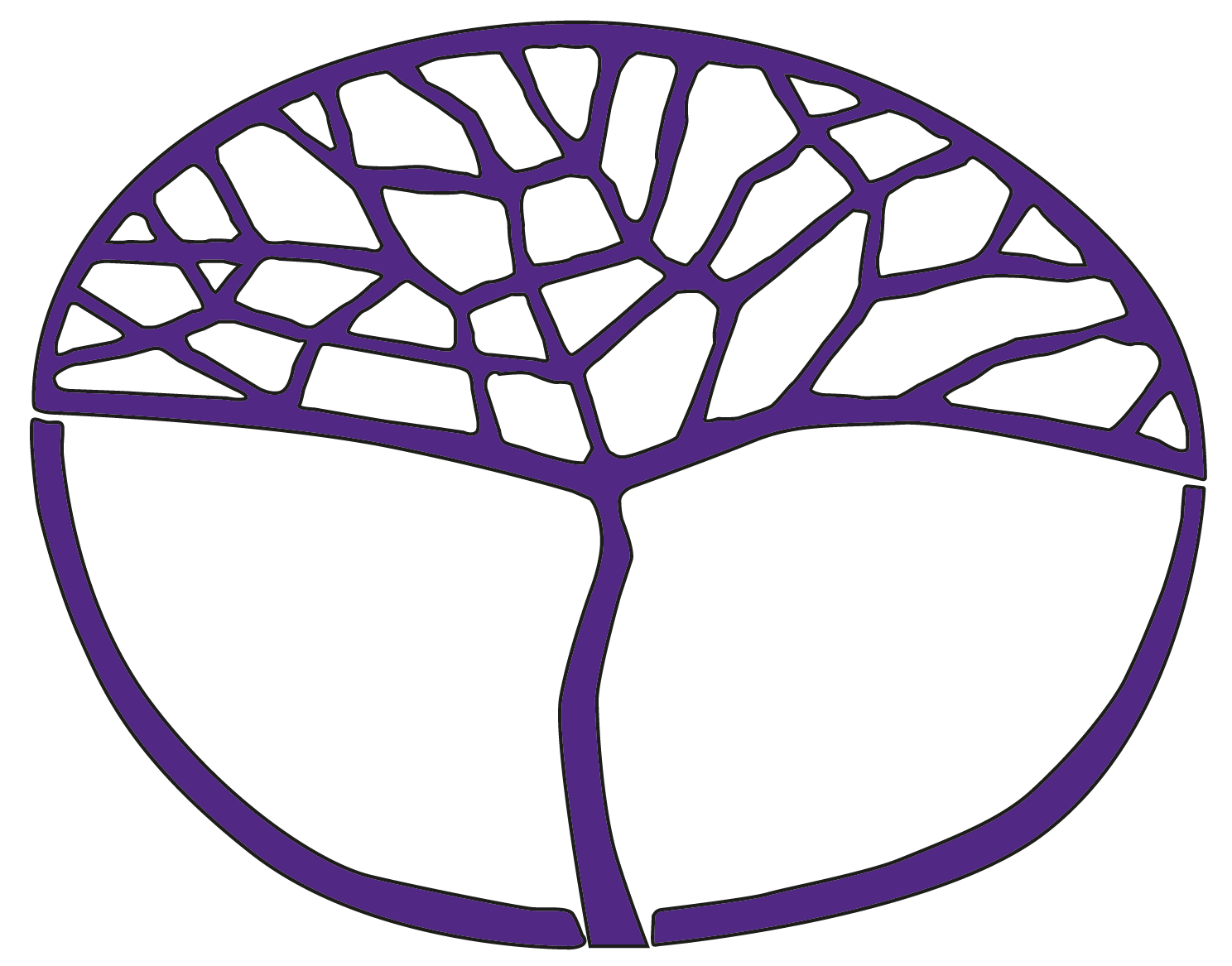 Design Atar Year 11Acknowledgement of CountryKaya. The School Curriculum and Standards Authority (the Authority) acknowledges that our offices are on Whadjuk Noongar boodjar and that we deliver our services on the country of many traditional custodians and language groups throughout Western Australia. The Authority acknowledges the traditional custodians throughout Western Australia and their continuing connection to land, waters and community. We offer our respect to Elders past and present.Copyright© School Curriculum and Standards Authority, 2022This document – apart from any third party copyright material contained in it – may be freely copied, or communicated on an intranet, for non-commercial purposes in educational institutions, provided that the School Curriculum and Standards Authority is acknowledged as the copyright owner, and that the Authority’s moral rights are not infringed.Copying or communication for any other purpose can be done only within the terms of the Copyright Act 1968 or with prior written permission of the School Curriculum and Standards Authority. Copying or communication of any third party copyright material can be done only within the terms of the Copyright Act 1968 or with permission of the copyright owners.Any content in this document that has been derived from the Australian Curriculum may be used under the terms of the Creative Commons Attribution 4.0 International licence.DisclaimerAny resources such as texts, websites and so on that may be referred to in this document are provided as examples of resources that teachers can use to support their learning programs. Their inclusion does not imply that they are mandatory or that they are the only resources relevant to the course. Company names or the names of products referred to in this document are used for educational, non-commercial and descriptive purposes only. These names may be registered trademarks and the property of their respective owners.Sample course outlineDesign – ATAR Year 11Unit 1 and Unit 2Semester 1 – Unit 1Semester 2 – Unit 2WeekKey teaching pointsSyllabus content1–2Overview of the course and assessment requirements of Unit 1Establish best practice for collation and storage of design process work (e.g. sketchbook or A3 folder for loose pages; date back of each page; only work on single side of paper; if digitally sketching, upload and back up regularly; annotate and keep everything).Review a selection of design examples from various design periods. Include a range of design forms/fields. Study the design elements and principles. Investigate Gestalt principles of perception. Introduce students to aspects of typography.Commence Task 1: Design Inspiration (Part A: Investigation of historical/contemporary designs)Introduce the task, emphasising the importance of understanding how historical designs inspire and inform contemporary designs. Discuss the requirements of the task.Design Knowledgecharacteristics and application of the elements of designcharacteristics and application of design principles identification of different typographic stylescharacteristics of Gestalt principles of perceptioninvestigation of historical and/or contemporary designs appropriate to a design brief:designer/s attributed to the workdate and/or period of creationsocial, cultural and/or political context/skey visual motifs, features and/or conceptskey materials, techniques and/or technologiesDesign Responsibilitiesconsider the categories of intellectual property (IP) that legally protect original ideas from being copied or imitated: copyrightregistered designpatentstrademark1–2What students need to do:Select a design period or designer from the Design Inspirations table (or choose an alternative). *Find at least three design examples that best represent the chosen design period or designer. Determine the designer/s the work is attributed to and the date and/or period of creation.Annotate examples, exploring the use of design elements and principles, Gestalt principles of perception and/or typography.Identify the key visual motifs, features and/or concepts used in the designs.Explore the key materials, techniques and/or technologies used in the designs.Consider how the social, cultural and/or political contexts may have influenced the designs.Prepare a written report that summarises all relevant information.Acknowledge all sources of information and images in a reference list.Design Knowledgecharacteristics and application of the elements of designcharacteristics and application of design principles identification of different typographic stylescharacteristics of Gestalt principles of perceptioninvestigation of historical and/or contemporary designs appropriate to a design brief:designer/s attributed to the workdate and/or period of creationsocial, cultural and/or political context/skey visual motifs, features and/or conceptskey materials, techniques and/or technologiesDesign Responsibilitiesconsider the categories of intellectual property (IP) that legally protect original ideas from being copied or imitated: copyrightregistered designpatentstrademark1–2* Teachers may wish to ensure a diverse range of design periods or designers are selected to allow for more depth in the design database of infographics (Part B).Design Knowledgecharacteristics and application of the elements of designcharacteristics and application of design principles identification of different typographic stylescharacteristics of Gestalt principles of perceptioninvestigation of historical and/or contemporary designs appropriate to a design brief:designer/s attributed to the workdate and/or period of creationsocial, cultural and/or political context/skey visual motifs, features and/or conceptskey materials, techniques and/or technologiesDesign Responsibilitiesconsider the categories of intellectual property (IP) that legally protect original ideas from being copied or imitated: copyrightregistered designpatentstrademark3–4Using selected examples from the chosen design period or designer, students explore, identify and annotate design elements and principles, Gestalt principles of perception and/or typography within the works.Students work independently to complete Part A of Task 1.Commence Task 1: Design Inspiration (Part B: Infographic visual communication)Review a range of infographic examples. Study the use of design elements and principles. Discuss the application of Gestalt principles of perception. Analyse the use of typography: hierarchy, alignment and balance of type styles.Explore the use of semiotic concepts to create meaning. Share examples of how semiotics has been used in infographic design to visually communicate information in a clear, engaging and efficient way.Students create an infographic in the style of their selected designer/design period. The infographic should summarise the key aspects of the design period or designer’s work they investigated in Part A. Students must demonstrate an understanding of the design elements and principles, Gestalt principles of perception and typography when creating their infographic.Infographic construction methods are up to the teacher or student. These methods are not limited to digital mediums. Customisable online templates may be used.Design Knowledgecharacteristics and application of the elements of designcharacteristics and application of design principlesidentification of different typographic stylescharacteristics of Gestalt principles of perceptionDeveloprecognise semiotic concepts evident in design, including:sign – symbol, index, iconsignifiersignified5–6Task 1: Design Inspiration (Parts A and B) Due Week 5Students are introduced to the design process, focusing on the comparison of linear and iterative processes.Design brief → Research → Ideate → Develop → Refine → ProduceDiscuss the limitations of a linear design process when compared to an iterative design process.Explore the Double Diamond design process model. Ask students to sketch their own version of the diagram and label all parts. Explain that this model will be used in Task 2.Design frameworksunderstand the limitations of a linear design process:design briefresearchideatedeveloprefineproduceintroduction to an iterative design process:Double Diamond modeldiscoverdefinedevelopdeliver7–8Commence Task 2: Present a RepresentationIntroduce the task, emphasising that students will select a design problem and apply Design Thinking techniques to develop ideas and test concepts. Students will continually iterate and refine their ideas to present the best design solution/outcome. They will use the design movement or designer they investigated in Task 1 to inform their design decisions.Discuss the requirements of the task.Discoverinterpret a specified design need or problemidentify and develop a target audience/end-user profile:demographic characteristics psychographic segmentation, for example:attitudes and valueslifestylepersonalitypriorities and motivationssocial statusVALS™ modelidentify and classify stakeholders:power vs interest gridexplore sources of inspiration, for example:site/locationsimilar or competitive designsvisual stimulation/mood boardscolour/material swatcheshistorical and/or contemporary designs reflect on and summarise the discovery phase7–8What students need to do:Select a design problem from the Design Brief Ideas table (or choose an alternative*).Research the design problem and apply Design Thinking strategies as part of the Discover phase of the design process. Use the Target Audience Descriptors table to establish a thorough understanding of who the design is for.Complete the Define phase of the design process by developing a comprehensive design brief.Include relevant information from the Response Task 1 in the design brief.Apply creative and divergent Design Thinking strategies to develop many ideas inspired by the design brief as part of the Develop phase of the design process.Work with low-fidelity methods to ensure you can quickly and easily make iterations when refining ideas. Make succinct annotations to support decision making.Apply critical and convergent Design Thinking while developing prototypes of the ideas.Engage with the target audience/end users to test and further refine ideas as part of the Deliver phase of the design process.Present the refined design outcome as part of a design proposal, along with evidence of Design Thinking.Discoverinterpret a specified design need or problemidentify and develop a target audience/end-user profile:demographic characteristics psychographic segmentation, for example:attitudes and valueslifestylepersonalitypriorities and motivationssocial statusVALS™ modelidentify and classify stakeholders:power vs interest gridexplore sources of inspiration, for example:site/locationsimilar or competitive designsvisual stimulation/mood boardscolour/material swatcheshistorical and/or contemporary designs reflect on and summarise the discovery phase7–8* Design problems and outcomes do not have to be selected from the Design Brief Ideas table. This table can be used as a starting point to trigger potential ideas. Students should be encouraged to brainstorm and select a local, national or international issue that is important to them.Begin the Discover phase of the Double Diamond design process, where the focus is on divergent thinking.Students explore their selected design problem, need or opportunity. This may involve investigating the cause, solution and related issues of the identified problem.Create a series of ‘How might we …’ questions based on insights or concerns, for example:How might we address this issue?How might we change behaviour, inform or educate the target audience?How might we incorporate your sources of inspiration (Task 1) into this project?How might we use materials to create a meaningful design?Identify and develop a target audience/end-user profile by investigating demographic characteristics and psychographic segmentation.Establish the target audience understanding of the problem or issue. This may involve a broad audience survey where a misunderstanding around the issue is identified. The target audience may be narrowed after analysis of the survey results. Reminder: if you wish to change a behaviour, don’t target an audience who already demonstrate the desired behaviour. Students need to discover what design outcomes/forms/mediums would best engage the target audience/end user. Use brainstorms, mind maps, graphs, mood boards and other sources of inspiration to support this discovery.Discoverinterpret a specified design need or problemidentify and develop a target audience/end-user profile:demographic characteristics psychographic segmentation, for example:attitudes and valueslifestylepersonalitypriorities and motivationssocial statusVALS™ modelidentify and classify stakeholders:power vs interest gridexplore sources of inspiration, for example:site/locationsimilar or competitive designsvisual stimulation/mood boardscolour/material swatcheshistorical and/or contemporary designs reflect on and summarise the discovery phase9Begin the Define phase of the Double Diamond design process, where the focus is on convergent thinking.After reflecting on the research and information unearthed in the Discover phase, students use this data to develop a comprehensive design brief. Ensure they include relevant information from Task 1.A comprehensive design brief includes:Core design problem (what) – clearly define the design problem, opportunity or needStakeholders (who) – in addition to the target audience, identify the different groups of people who may be affected by the design outcomeAim or purpose of the design (why) – outline your client’s needs and/or why it is required Constraints (when/how) – specify the time frame, budget, materials/technologies and any special considerations or requirements Context of the design (where) – understand where the design outcome will be used, seen or appliedDeliverables – outline clear expectations for the design proposal and the submission requirements.Defineinterpretation of the design brief that includes:core design problemstakeholdersclientotherstarget audience/end-user characteristicsaim or purpose of the designconstraintstimeframecost analysis or budgetspecial considerations or requirementsmaterials and technologiescontext of the design where will it be used, seen or applieddeliverablesexpectations for communicating the design proposal10–11Begin the Develop phase of the Double Diamond design process with a focus on divergent thinking.Students apply a range of creative Design Thinking strategies to generate multiple ideas.Create concept maps and/or visual brainstorms to unpack the design brief. Try to make connections between concepts to develop more complex ideas.Encourage students to use low-fidelity techniques, be visual and include illustrations.Try not to edit at this stage. Stay open to all possibilities, creating freeform and loose sketches quickly. Add succinct annotations to help communicate ideas.Using synectic triggers, students begin to incorporate the characteristics identified in Design Inspiration Task 1.Consider the categories of intellectual property (IP) that protect the designers you are being inspired by to ensure you are not directly copying their work.Students review relevant national and/or international standards to ensure the safety, reliability, consistency and quality of their designs. They must apply occupational safety and health (OSH) concepts and consider applying sustainable strategies to reduce the environmental impact of their designs.Students continually reflect on the design brief to refine their ideas. They assess their ideas and select the strongest concepts. They may begin to seek feedback from stakeholder, target audience and/or end-user groups.Iterations become increasingly detailed or more complex as the preferred concepts are developed in response to stakeholder feedback. Some ideas may get rejected but should never be completely discarded.Encourage students to keep all low-fidelity sketches and development iterations in a sketch book, file or digital folder. This is evidence of Design Thinking that demonstrates their application of the design process.Developapplication of creative Design Thinking strategies to generate multiple ideas inspired by the design brief, for example:concept mapsvisual brainstormingforced associationsBloom's action verbsSCAMPER Six Thinking Hats® systemsynectic triggersuse of drawing and low-fidelity methods to visualise information and ideasreflect on and refine ideas through annotated iterationsreflect and summarise the develop phaseDesign Responsibilitiesconsider the categories of intellectual property (IP) that legally protect original ideas from being copied or imitated: copyrightregistered designpatentstrademarkawareness of national and/or international standards to ensure safety, reliability, consistency and quality of designsunderstand occupational safety and health (OSH) concepts and their impact in design: ergonomicsensuring designs are compatible with the needs, abilities and limitations of the usersafe designhazard identification and risk assessment to eliminate the risk of injury throughout the life of the design consider sustainability strategies to reduce environmental impact during the design life cycle12Begin the Deliver phase of the Double Diamond design process with a focus on convergent thinking.Students apply critical Design Thinking strategies to further iterate and refine ideas.They investigate and experiment with various materials and/or techniques while making low-fidelity physical and/or digital prototypes. These prototypes are used to test the effectiveness of design ideas.Target audience/end-user feedback is sought through direct questioning, qualitative surveys and/or user testing. Students assess and implement modifications where required. Designs must be continually checked against the design brief to ensure they meet specified requirements. Students begin to use high-fidelity skills and/or techniques to produce refined prototypes. They experiment with appropriate presentation formats to best communicate their preferred design outcome.Students are aware of the common design conventions for communicating their designs accurately and effectively. These are applied to the design outcome and/or design proposal where required.Deliverapplication of critical Design Thinking to support decision making, for example:compare and contrastgraphic organiserspersuasion mapPMI chartSix Thinking Hats® systemSWOT analysisexperimentation with physical and/or digital low-fidelity prototyping to test the effectiveness of design ideasinvestigate materials and/or techniques relevant to the design briefconsider design conventions relevant to the design outcomesexplore target audience/end-user feedback methods, for example:qualitative researchusability testingquestioning/surveys/user-based evaluationrefinement of prototype/s to meet the design briefexperiment with presentation formats to communicate a design outcome13–14Revision of topics in preparation for the Task 3 in-class response.Task 3: In-class Response Week 13Continue with the Deliver phase. Students complete their refined design outcome, presented as a design proposal (maximum four A3 pages).Ensure the final design proposal delivers all aspects of the design brief.Students collate evidence of their Design Thinking for submission alongside the design proposal. This is essential to demonstrate their application of the design process.Task 2: Present a Representation Due Week 14Deliverapplication of skills to communicate a design outcome15Revision of syllabus content from Unit 1 for the Task 4 written examination.Examination weekTask 4: Semester 1 Written ExaminationA representative sample of Unit 1 syllabus content.WeekKey teaching pointsSyllabus content1Overview of the course outline and assessment requirements of Unit 2.Reiterate best practice for collation and storage of design process work.Begin the Discover phase of the Double Diamond design process.Review a selection of user-centred design examples. Include a range of design forms/design fields. Consider the following examples:Samsung: FreeStyle Bluetooth projectorFitbit: fitness trackerHelloFresh: meal subscription boxesAalto: patient self-injection deviceBreezm: custom 3D printed glasses.Identify how the user has been considered, consulted and catered for throughout the design process.Discuss how the branding, packaging and graphics support the user’s engagement with these designs.Analyse the application of design elements and principles, Gestalt principles of perception and/or typography within the works.Consider how communication strategies (emotion, humour, metaphor, shock tactics) have been applied to engage the end user.Commence Task 5: User-Centred DesignIntroduce the task, emphasising that students will apply the Double Diamond design process model to design products or services for an end-user to address an issue (for example Climate Change*). Students will use the stakeholder grid and target audience/end-user profile they develop in Task 6 to make informed and purposeful design decisions. Discuss the requirements of the task.Design Knowledgecharacteristics and application of the elements of design characteristics and application of design principles understanding of typographic terminologyapplication of Gestalt principles of perceptioninterpretation of relevant historical and/or contemporary designsDesign Frameworksapplication and experimentation with an iterative design process:Double Diamond modeldiscoverdefinedevelopdeliverDiscoveridentify and explore a design need, problem or opportunity using Design Thinking strategies, for example:empathy mappingdesign mindsetsneedfindingDevelopconsideration of communication strategies, including:emotionhumourmetaphorshock tactics1What students need to do:Students apply the Double Diamond design process model to design products or services for an end user to address an issue.Conduct research on the design problem and apply Design Thinking strategies as part of the Discover phase of the design process.Create a stakeholder grid and target audience/end-user profile as part of Task 6 to establish a thorough understanding of who the design is for.Complete the Define phase of the design process by developing a comprehensive design brief.Apply creative and divergent Design Thinking strategies to develop many ideas inspired by the design brief as part of the Develop phase of the design process.Use the information from Task 6 to make informed and purposeful design decisions.Work with low-fidelity methods to ensure you can quickly and easily make iterations when refining ideas. Make succinct annotations to support decision making.Apply critical and convergent Design Thinking while developing prototypes of the ideas.Engage with the target audience/end users to test and further refine ideas as part of the Deliver phase of the design process.Present the refined design outcome as part of a design proposal, along with evidence of Design Thinking.Design Knowledgecharacteristics and application of the elements of design characteristics and application of design principles understanding of typographic terminologyapplication of Gestalt principles of perceptioninterpretation of relevant historical and/or contemporary designsDesign Frameworksapplication and experimentation with an iterative design process:Double Diamond modeldiscoverdefinedevelopdeliverDiscoveridentify and explore a design need, problem or opportunity using Design Thinking strategies, for example:empathy mappingdesign mindsetsneedfindingDevelopconsideration of communication strategies, including:emotionhumourmetaphorshock tactics1* Climate Change is a sample design problem only, and students should select the problem they wish to work on.Design Knowledgecharacteristics and application of the elements of design characteristics and application of design principles understanding of typographic terminologyapplication of Gestalt principles of perceptioninterpretation of relevant historical and/or contemporary designsDesign Frameworksapplication and experimentation with an iterative design process:Double Diamond modeldiscoverdefinedevelopdeliverDiscoveridentify and explore a design need, problem or opportunity using Design Thinking strategies, for example:empathy mappingdesign mindsetsneedfindingDevelopconsideration of communication strategies, including:emotionhumourmetaphorshock tactics2–3Commence Task 6: Understanding the UserIntroduce the task, emphasising the importance of the end user as a key stakeholder.Through their investigation of a design problem, students find existing design examples and identify how the end user has been impacted by the design.Students use demographic characteristics and psychographic segmentation (using the Target Audience Descriptors table) to develop their own target audience/end-user profile. They must specify the most appropriate target audience for their design problem.Students then create a power vs interest grid to categorise all relevant stakeholders.Visually compile existing design examples that target the end user. Arrange and annotate the examples to analyse the following:intended target audience/end user elements and/or principles applied messages/meanings communicatedcommunication strategies usedsimilarities/differences.Acknowledge all sources of information and images in a reference list.Design Responsibilities appropriate attribution of others intellectual property (IP)Discoveridentify and develop a target audience/end-user profile:demographic characteristics psychographic segmentationidentify, classify and consider stakeholders:power vs interest gridexplore sources of inspiration:colour/material swatcheshistorical and/or contemporary designssimilar or competitive designssite/locationvisual stimulation/mood boardsreflect on and summarise the discovery phase4–5Begin the Define phase of the Double Diamond design process.After reflecting on the research and information discovered in the Discover phase, students use this data to develop a comprehensive design briefA comprehensive design brief includes:Core design problem (what) – clearly define the design problem, opportunity or needStakeholders (who) – in addition to the target audience, identify the different groups of people who may be affected by the design outcomeAim or purpose of the design (why) – outline your client’s needs and/or why it is required Constraints (when/how) – specify the time frame, budget, materials/technologies and any special considerations or requirements Context of the design (where) – understand where the design outcome will be used, seen or appliedDeliverables – outline clear expectations for the design proposal and the submission requirements.Task 6: Understanding the User Due Week 5Defineconstruction of a design brief that includes:core design problemstakeholdersclientotherstarget audience/end-user characteristicsaim or purpose of the designconstraintstimeframecost analysis or budgetspecial considerations or requirementsmaterials and technologiescontext of the design where will it be used, seen or applieddeliverablesexpectations for communicating the design proposal6–8Begin the Develop phase of the Double Diamond design process with a focus on divergent thinking.Students apply a range of creative Design Thinking strategies to generate multiple ideas.Create concept maps and/or visual brainstorms to unpack the design brief. Try to make connections between concepts to develop more complex ideas.Encourage students to use low-fidelity techniques, be visual and include illustrations.Try not to edit at this stage. Stay open to all possibilities, creating freeform and loose sketches that are created quickly. Add succinct annotations to help communicate ideas.Using synectic triggers, students begin to incorporate the characteristics identified in Task 6.Students review relevant national and/or international standards to ensure the safety, reliability, consistency and quality of their designs. They must apply occupational safety and health (OSH) concepts and consider applying sustainable strategies to reduce the environmental impact of their designs.Students continually reflect on the design brief to refine their ideas. They assess their ideas and select the strongest concepts. They may begin to seek feedback from stakeholder, target audience and/or end-user groups.Iterations become increasingly detailed or more complex as the preferred concepts are developed in response to stakeholder feedback. Some ideas may get rejected but should never be completely discarded.Encourage students to keep all low-fidelity sketches and development iterations in a sketch book, file or digital folder. This is evidence of Design Thinking that demonstrates their application of the design process.Developexperimentation with creative Design Thinking strategies to generate multiple ideas inspired by the design brief, for example:Bloom's action verbsconcept mapsforced associationsSCAMPER Six Thinking Hats® systemsynectic triggers visual brainstorminguse of drawing and low-fidelity methods to visualise information and ideasreflect on and refine ideas through annotated iterationsreflect and summarise the develop phaseDesign Responsibilitiesawareness of national and/or international standards to ensure safety, reliability, consistency and quality of designsapply relevant occupational safety and health (OSH) concepts appropriate to the design briefapply sustainability strategies to reduce environmental impact during the design life cycle9–11Begin the Deliver phase of the Double Diamond design process with a focus on convergent thinking.Students apply critical Design Thinking strategies to further iterate and refine ideas.They investigate and experiment with various materials and/or techniques while making low-fidelity physical and/or digital prototypes. These prototypes are used to test the effectiveness of design ideas.Target audience/end-user feedback is sought through direct questioning, qualitative surveys and/or user testing. Students assess and implement modifications where required. Designs must be continually checked against the design brief to ensure they meet specified requirements. Students begin to use high-fidelity skills and/or techniques to produce refined prototypes. They experiment with appropriate presentation formats to best communicate their preferred design outcome.Students are aware of the common design conventions for communicating their designs accurately and effectively. These are applied to the design outcome and/or design proposal where required.Deliversynthesis of critical Design Thinking to support decision making, for example:compare and contrastgraphic organiserspersuasion mapPMI chartSix Thinking Hats® systemSWOT analysisevaluation of physical and/or digital low-fidelity prototyping to improve design ideasexplore a variety of materials and/or techniques appropriate to the design briefapply design conventions relevant to the design outcomesinterpret and apply target audience/end-user feedback refinement of prototype/s to meet the design brief12–13Students complete the execution of their refined design outcome presented as a design proposal (maximum four A3 pages).Ensure the final design proposal delivers all aspects of the design brief.Students collate evidence of their Design Thinking for submission alongside the design proposal. This is essential to demonstrate their application of the design process.Task 5: User-Centred Design Due Week 13Deliverdevelop suitable presentation formats to communicate a design outcomerefinement of skills to communicate a design outcome14Revision of topics relevant to the Task 7 in-class response.Task 7: In-Class Response Week 1415Revision of syllabus content from Units 1 and 2 for the Task 8 written examination.Examination weekTask 8: Semester 2 Written ExaminationA representative sample of Units 1 and 2 syllabus content.